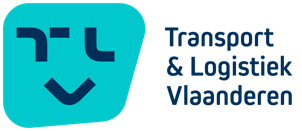 BESTELBON (vanaf 12/2022)Onderstaande prijzen zijn exclusief BTW en transportkosten.Enkel een volledig ingevulde bestelbon wordt aanvaard.Door het invullen van dit bestelformulier, verklaar ik mij akkoord dat Transport en Logistiek Vlaanderen de toestemming heeft de ingevulde gegevens te verwerken en op te nemen in één of meerdere gegevensbestanden die door Transport en Logistiek Vlaanderen worden aangehouden en die noodzakelijk zijn voor de uitvoering van deze bestelling.Enkel de bevoegde personen binnen Transport en Logistiek Vlaanderen zullen tot deze gegevens toegang hebben en deze zullen niet worden medegedeeld aan derden, tenzij in geval van rechtstreekse levering. 
U beschikt over een wettelijk recht op inzage en eventuele correctie van uw gegevens. 
Voor alle mogelijke vragen betreffende de verwerking van de gegevens kan u zich ten allen tijde richten tot 
TLV, Land van Rodelaan 20, 9050 Gentbrugge , T: (0)9 210 82 10 – service@tlv.beGelieve bij CMR BOEKEN MET OPDRUK EEN MODEL BIJ TE VOEGEN. Wanneer er een correctie moet gebeuren aan het eerder gedrukte model, gelieve dit duidelijk te markeren. 
Hiervoor ontvangt u dan opnieuw een proefdruk.Voor CMR laser in omgekeerde volgorde (ex. 1-2-3-4) moet onderstaande tabel worden gebruikt:FACTURATIEGEGEVENS
FACTURATIEGEGEVENS
FirmanaamStraat en nummerPostcode en plaatsTelefoonEmailBTW-nummerNaam en handtekeningLEVERINGSADRES (enkel indien afwijkend van facturatieadres):Straat en nummer:Postcode en plaats:Verplichte vermeldingen op de factuur:(ordernummer, bestelling nummer,…)LEVERINGSADRES (enkel indien afwijkend van facturatieadres):Straat en nummer:Postcode en plaats:Verplichte vermeldingen op de factuur:(ordernummer, bestelling nummer,…)Levering(kruis uw keuze aan)wordt afgehaald bij Transport en Logistiek Vlaanderen:betaling (cash of bancontact) aan de balie, ofhet bedrag zal overgemaakt worden vóór de afhaling van de goederen (de factuur wordt vooraf gemaild)wordt opgestuurd na betaling van de factuurwordt rechtstreeks geleverd (enkel wanneer “gratis levering” vermeld staat in het bestelformulier). 
Betaling volgens factuurvoorwaarden TLV.Factuurwenst op voorhand de factuur te ontvangen op volgend 
e-mailadres:………………………………………………………………………………………………Vermijd fouten en bespaar kosten met de digitale vrachtbrief!Een voorproefje? 
c  JA, IK WENS GRAAG VRIJBLIJVENDE INFO ROND DE DIGITALE VRACHTBRIEFVervoerdocumentenprijs/stukaantalCMR in boekvorm 4 dubbel 25 ex./boekCMR in boekvorm 4 dubbel 25 ex./boekCMR in boekvorm 4 dubbel 25 ex./boek< 100 boeken€ 3,75 ≥ 100 boeken€ 3,58 ≥ 500 boeken (gratis levering bij opdruk)€ 3,05 ≥ 1000 boeken (gratis levering)€ 2,48OpdrukkostenOpdrukkostenOpdrukkosten ≥ 50 boeken (minimum afname 50 boeken)€ 52,50 ≥ 250 boekengratisVervoerdocumenten < 50 km€ 6,70CMR aan de ketting 4 dubbel 500 ex./doosprijs/stukaantal12” x 210 mm< 6 dozen€ 55,27≥ 6 dozen€ 53,30≥ 25 dozen € 49,09≥ 50 dozen (gratis levering)€ 46,8512” x 240 mm< 6 dozen€ 67,10≥ 6 dozen€ 64,09≥ 25 dozen € 58,56≥  50 dozen (gratis levering)€ 56,34CMR laser 4 dubbel met NCR-papier 500 ex./doos (standaard volgorde 4-3-2-1)CMR laser 4 dubbel met NCR-papier 500 ex./doos (standaard volgorde 4-3-2-1)CMR laser 4 dubbel met NCR-papier 500 ex./doos (standaard volgorde 4-3-2-1)< 6 dozen€ 83,95≥ 6 dozen€ 82,10≥ 25 dozen € 72,26≥  50 dozen (gratis levering)€ 56,69CMR laser 4 dubbel met NCR-papier 500 ex./doos 
omgekeerde volgorde 1-2-3-4 (rood/blauw/groen/zwart)prijs/stukaantal< 6 dozen€ 83,95≥ 6 dozen€ 82,10≥ 25 dozen € 72,26≥ 50 dozen (gratis levering)€ 56,69Toebehorenprijs/stukaantalPapierrollen digitale tachograaf Universele minimum 1 doos (= 3 rollen)< 40 dozen€  8,75 ≥ 40 dozen€  7,50 Variaprijsaantal Stickers dodehoek Frankrijkvanaf 500 stuksvanaf 1000 stuks
vanaf 150 stuks levering gratis€ 0,74 / stukStickers dodehoek Frankrijkvanaf 500 stuksvanaf 1000 stuks
vanaf 150 stuks levering gratis€ 0,61 / stukStickers dodehoek Frankrijkvanaf 500 stuksvanaf 1000 stuks
vanaf 150 stuks levering gratis€ 0,53 / stuk